ДОДАТНО ПОЈАШЊЕЊЕ 2ПИТАЊЕПоштовани,обраћам Вам се са молбом за додатно појашњење спецификације уља за ложење-мазута из партије 1 у наслову наведене конкурсне документације датој на страни 5. Наведено је да наручилац захтева да доња топлотна вредност уља не буде мања од 41 МЈ/кг.

Правилником о техничким и другим захтевима за течна горива нафтног порекла (Сл. гласник РС, број 111/2015) којим се утврђују минимални технички услови које морају да испуњавају горива којима се тргује на територији Републике Србије, за предметно гориво-мазут предвиђена је доња топлотна вредност од 40,5 МЈ/кг.
Будући да према нашим сазнањима на домаћем тржишту не постоји гориво мазут за које се поуздано може тврдити да поседује доњу топлотну вредност од 41 МЈ/кг, молимо Вас да образложите разлоге за одређивање доње топлотне вредности од 41 МЈ/кг као и да поново размотрите оправданост овог захтева.Молимо Вас да у складу са чланом 20. Закона о јавним набавкама потврдите пријем овог мејла.ОДГОВОРПравилником о техничким и другим захтевима за течна горива нафтног порекла (Сл. гласник РС, број 111/2015) којим се утврђују минимални технички услови које морају да испуњавају горива којима се тргује на територији Републике Србије, за предметно добро за партију 1. Уље за ложење- Мазут предвиђена је доња топлотна вредност од 40,5 МЈ/кг, а за  партију 2. Уље за ложење -Екстра лако предвиђена је доња топлотна вредност од 42 МЈ/кг,  те ће у складу са тим бити објављена измена конкурсне документације.
КЛИНИЧКИ ЦЕНТАР ВОЈВОДИНЕKLINIČKI CENTAR VOJVODINE21000 Нови Сад, Хајдук Вељкова 1телефон: +381 21/484 3 484www.kcv.rs, e-mail: uprava@kcv.rs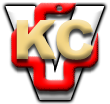 